Гимназија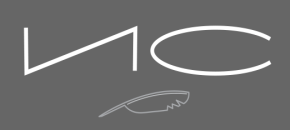 «Исидора Секулић»Владике Платона 2, Нови Садgimnazis@mts.rsЧланови Стручног већа за изборне програме: Примењене науке – Јелена Савић;Здравље и спорт - Дарко Укропина;Уметност и дизајн– Јелена Кнегић Мандарић;Језик, медији и култура– Александра Багић;Примењене науке 1 – др Јованка Терзић;Примењене науке 2 – Милош Гарабандић;Уметност и дизајн – Снежана Живанац;Методологија научног истраживања – Сандра Кошић;Методологија научног истраживања – др Николина Коњевић Милошевић;Председник стручног већа за изборне програмеДарко УкропинаУЏБЕНИЦИ КОЈИ ЋЕ СЕ КОРИСТИТИ У РЕАЛИЗАЦИЈИ НАСТАВЕ  ИЗБОРНИХ ПРОГРАМАУ ШКОЛСКОЈ 2020/21. ГОДИНИИзборни програми се реализују у виду пројектне наставе, тако да за њих не постоје прописани уџбеници.